УПРАВЛЕНИЕ ФЕДЕРАЛЬНОЙ  СЛУЖБЫ ГОСУДАРСТВЕННОЙ  РЕГИСТРАЦИИ, КАДАСТРА И КАРТОГРАФИИ (РОСРЕЕСТР)  ПО ЧЕЛЯБИНСКОЙ ОБЛАСТИ 							454048 г. Челябинск, ул. Елькина, 85							                                    05.06.2020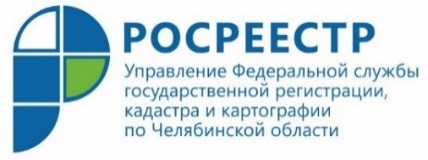 О количестве этажей объектов индивидуального жилищного строительстваУправление Росреестра по Челябинской области информирует о разъяснениях ведомства по вопросу приостановления регистрации права собственности граждан на индивидуальные жилые дома по причине несоблюдения требований к количеству этажей объекта недвижимости.Соответствующие разъяснения по вопросу приостановления регистрации права собственности граждан на индивидуальные жилые дома по причине несоблюдения требований к количеству этажей объекта недвижимости содержатся в письме Федеральной службы государственной регистрации, кадастра и картографии от 12.05.2020 N 4200-АБ/20. В нем даны дополнительные пояснения, как следует подсчитывать количество этажей жилого дома в целях его регистрации как объекта индивидуального жилищного строительства (ИЖС) в упрощенном порядке, на основе уведомлений и без оформления разрешений на строительство и ввод в эксплуатацию:•	объект индивидуального жилищного строительства – это отдельно стоящее здание с количеством надземных этажей не более чем три, высотой не более 20 метров,•	однако и в отношении таких объектов в Едином государственном реестре недвижимости (ЕГРН) учитываются сведения обо всех этажах – и подземных, и надземных, причем в техническом плане будет указано только общее количество этажей и количество подземных этажей;•	при определении этажности здания учитываются все надземные этажи, в том числе технический этаж, мансардный, а также цокольный этаж, если верх его перекрытия находится выше средней планировочной отметки земли не менее чем на 2 метра;•	при определении количества этажей учитываются все этажи, включая подземный, подвальный, цокольный, надземный, технический, мансардный и др.•	при проведении правовой экспертизы на предмет приостановки кадастрового учета или регистрации прав сотрудники Росреестра должны рассматривать именно количество надземных этажей здания объекта ИЖС, а не общее количество его этажей с учетом подземных.Именно количество надземных этажей здания (объекта ИЖС), а не общее количество его этажей (с учетом подземных этажей) будет рассматриваться в качестве определяющего при проведении правовой экспертизы государственным регистратором прав на предмет наличия или отсутствия оснований для приостановления государственного кадастрового учета и (или) государственной регистрации прав.Полный текст документа доступен на информационно-правовых порталах.Пресс-служба Управления Росреестра по Челябинской области